Оборудование по ПДД в МБДОУ «Детский сад № 31»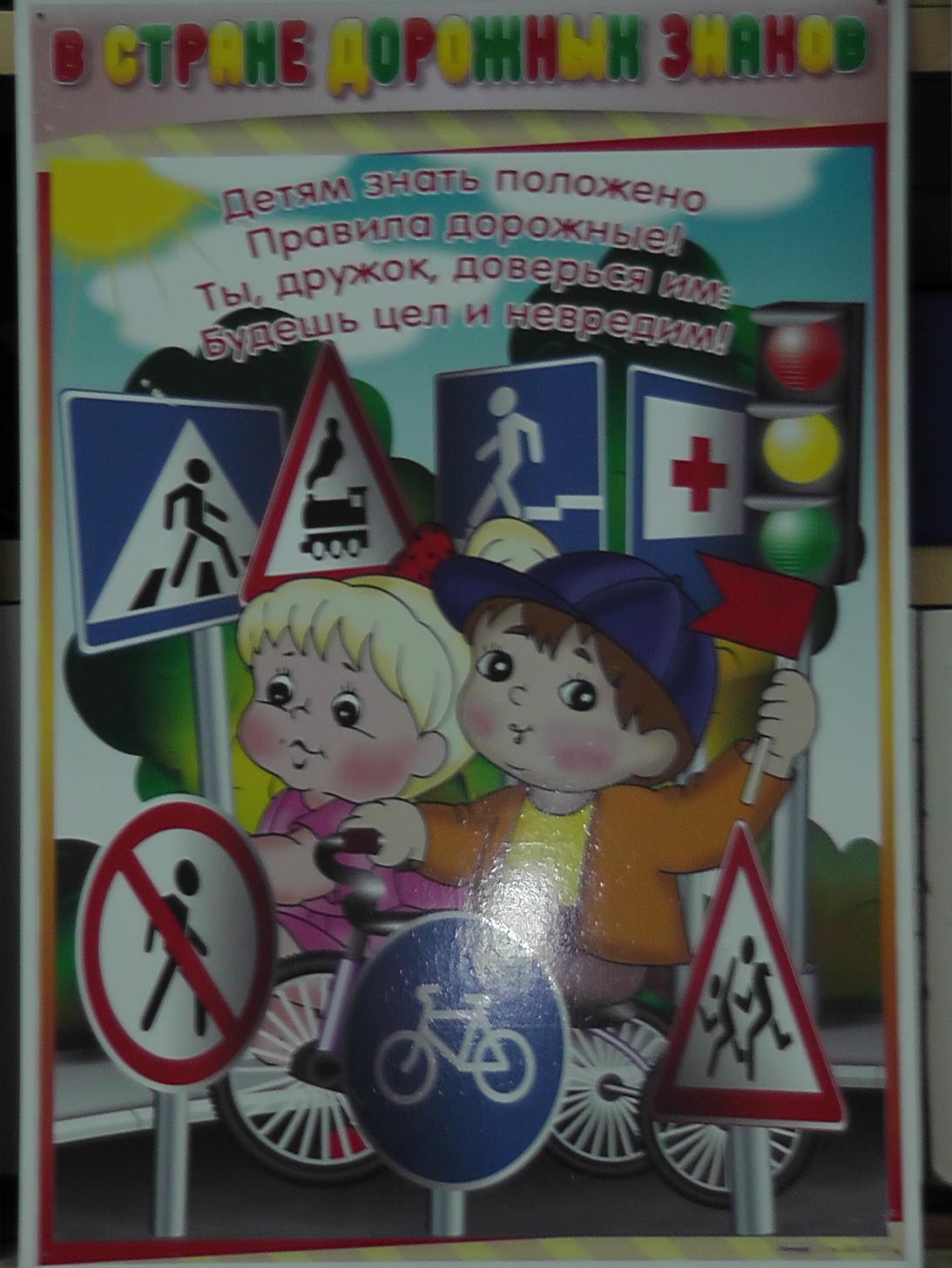 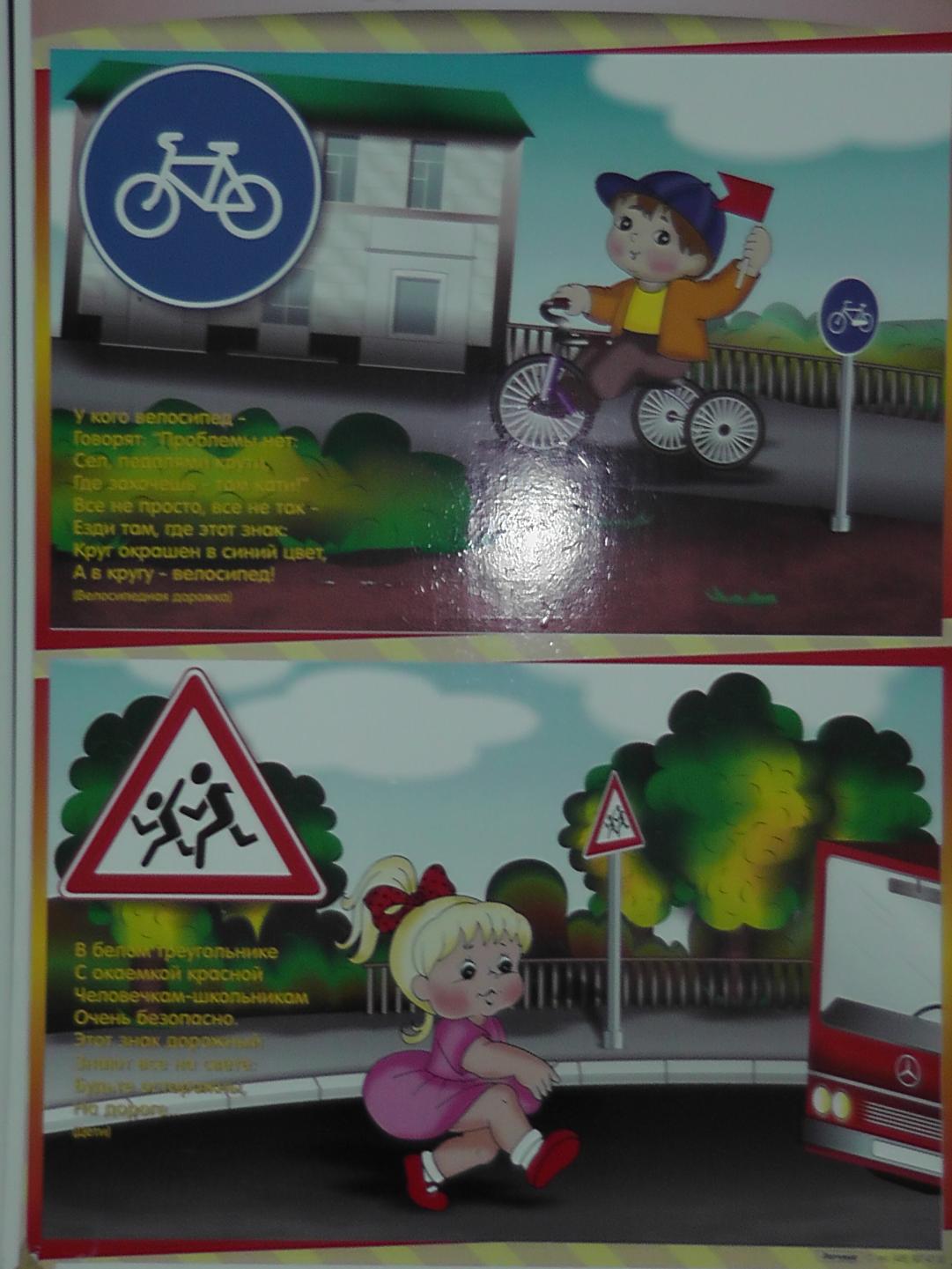 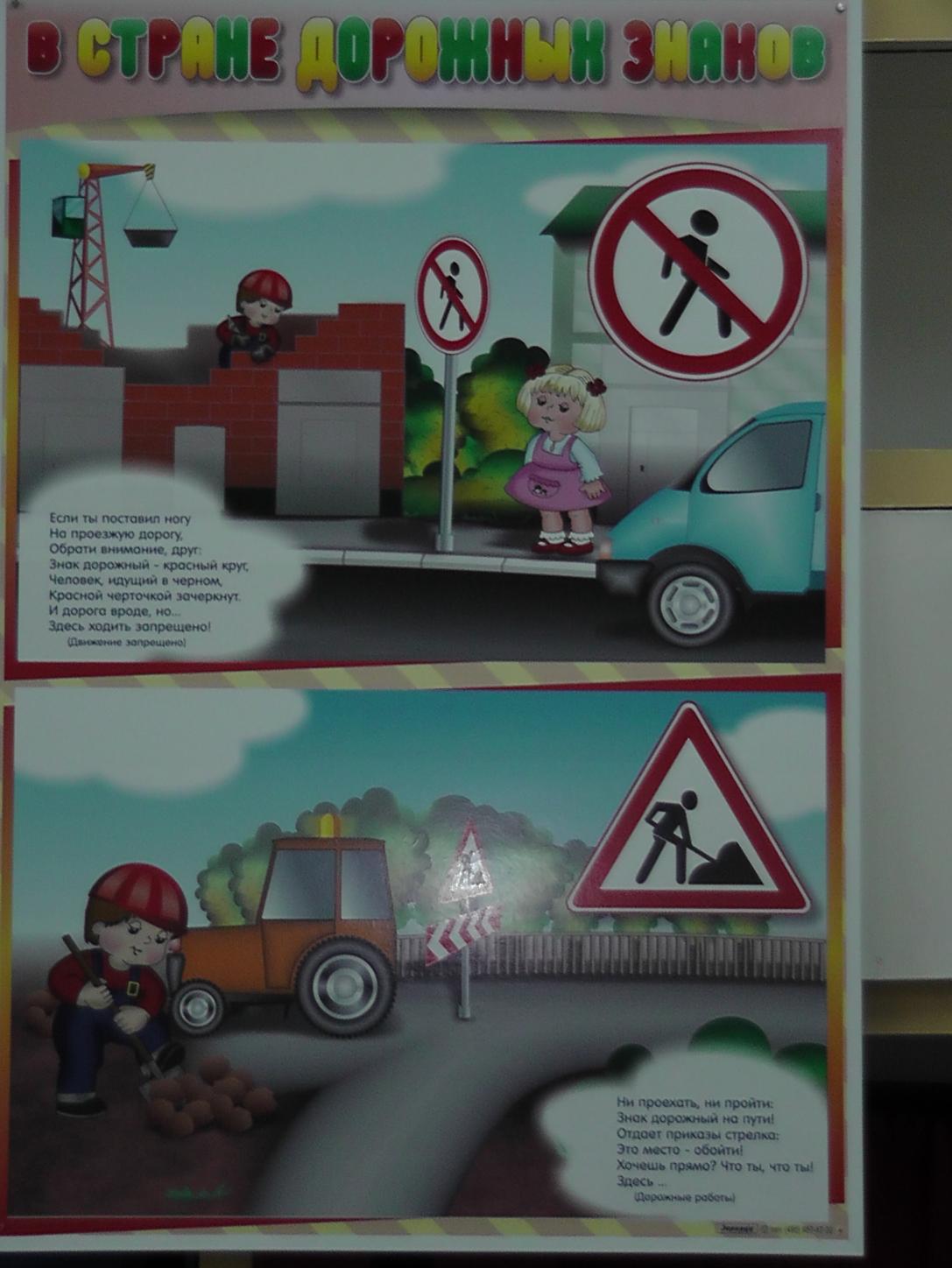 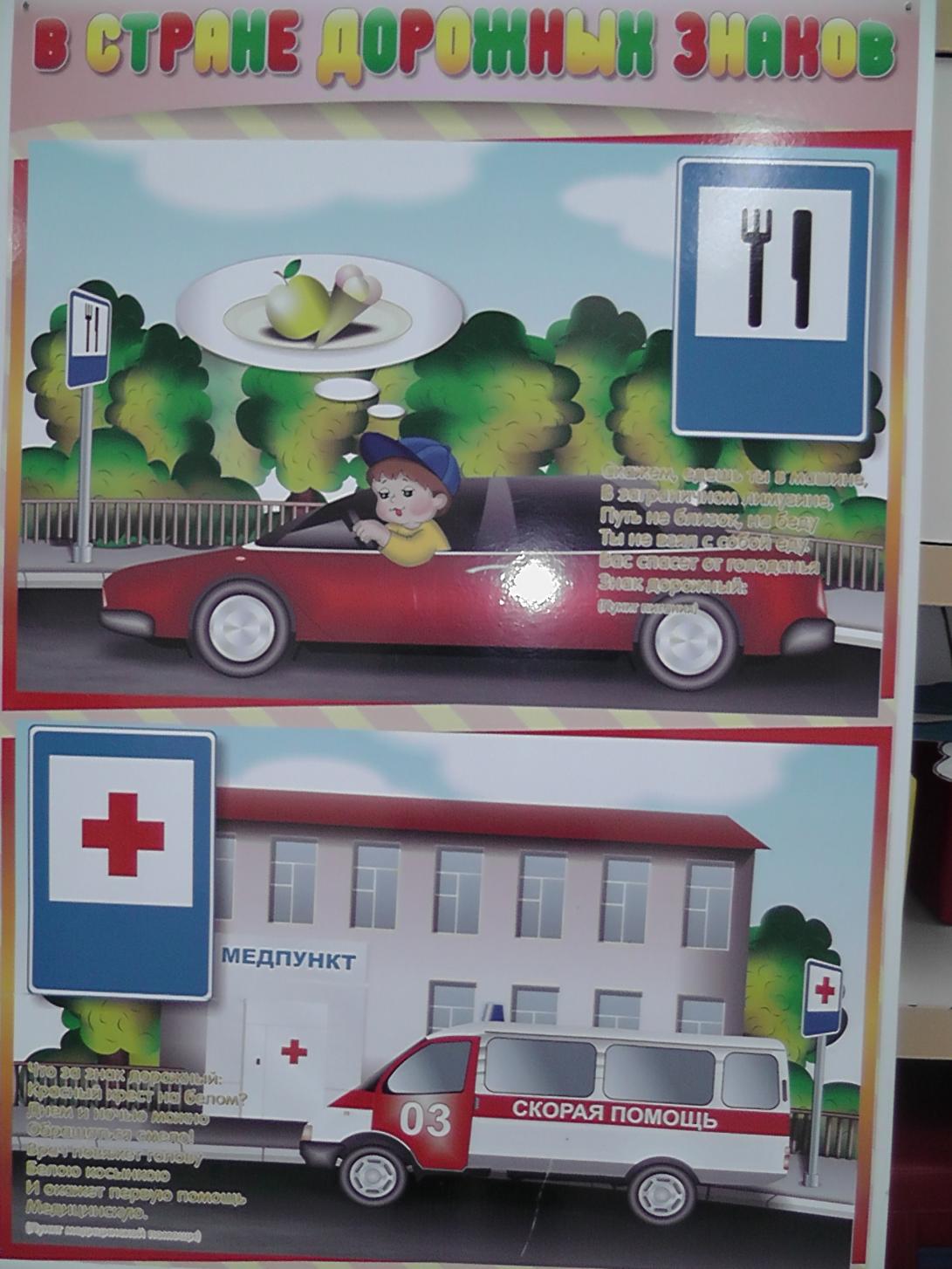 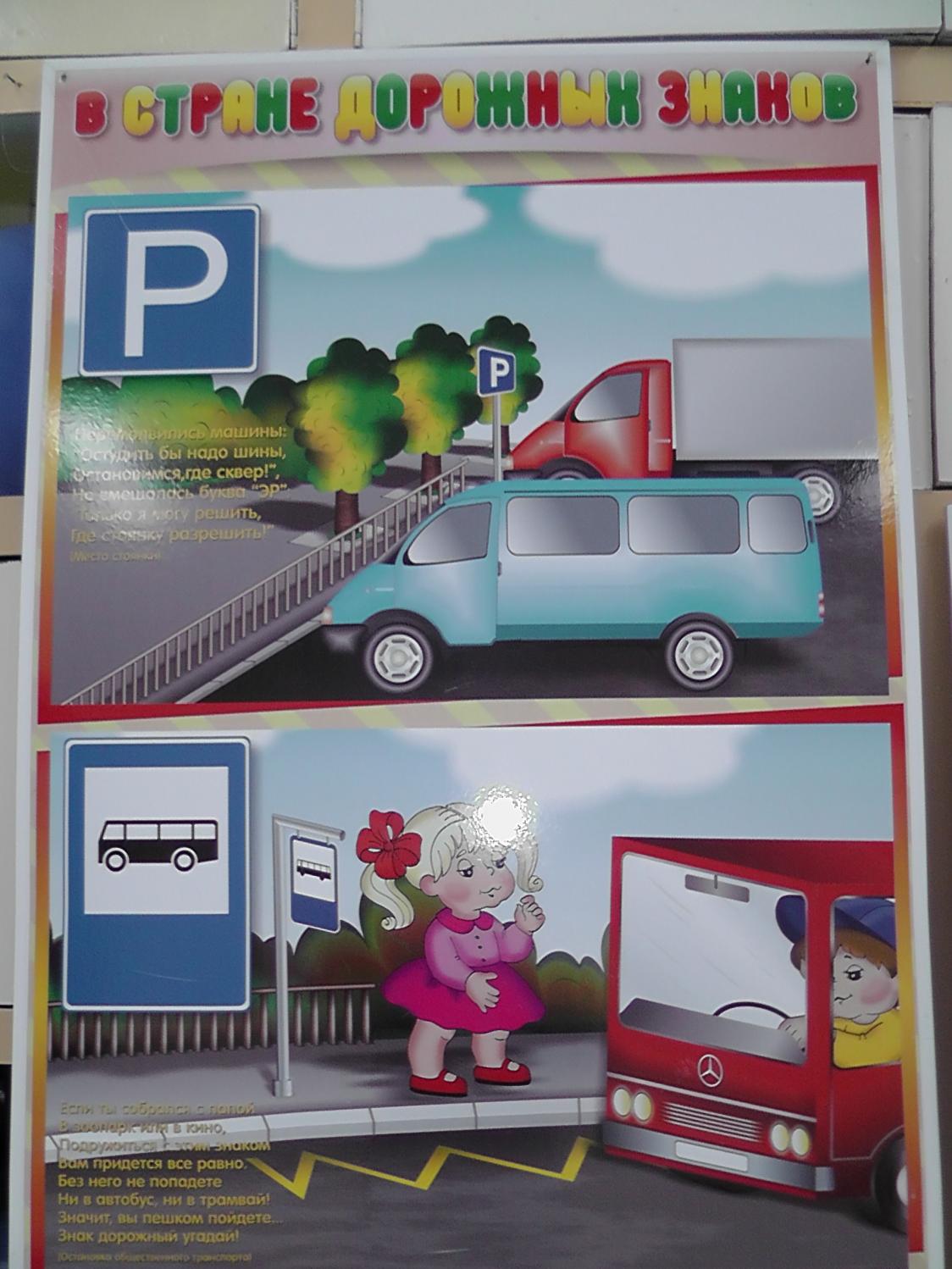 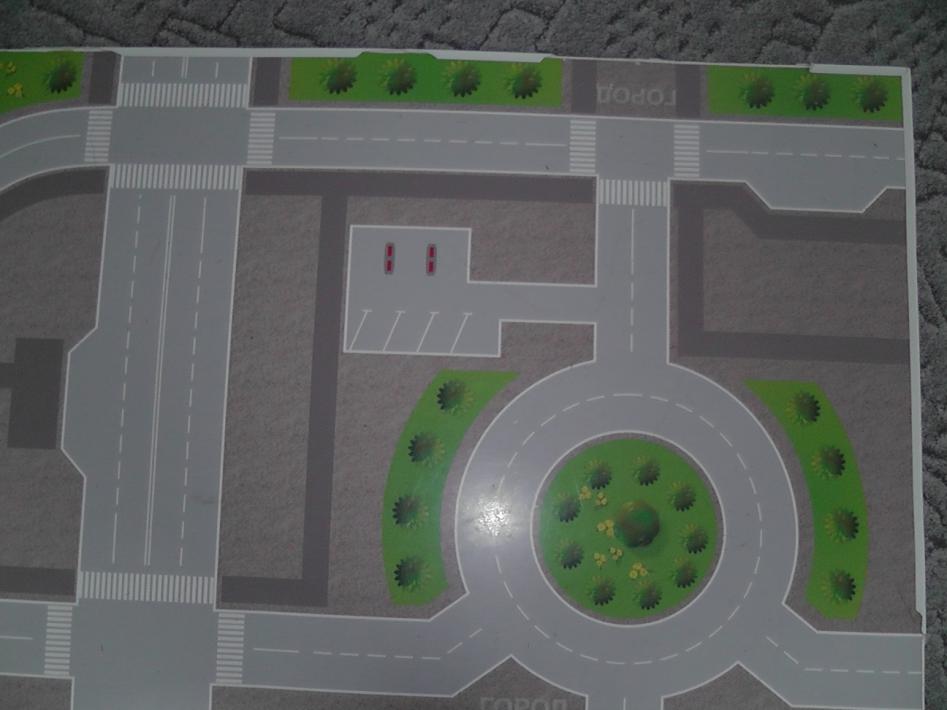 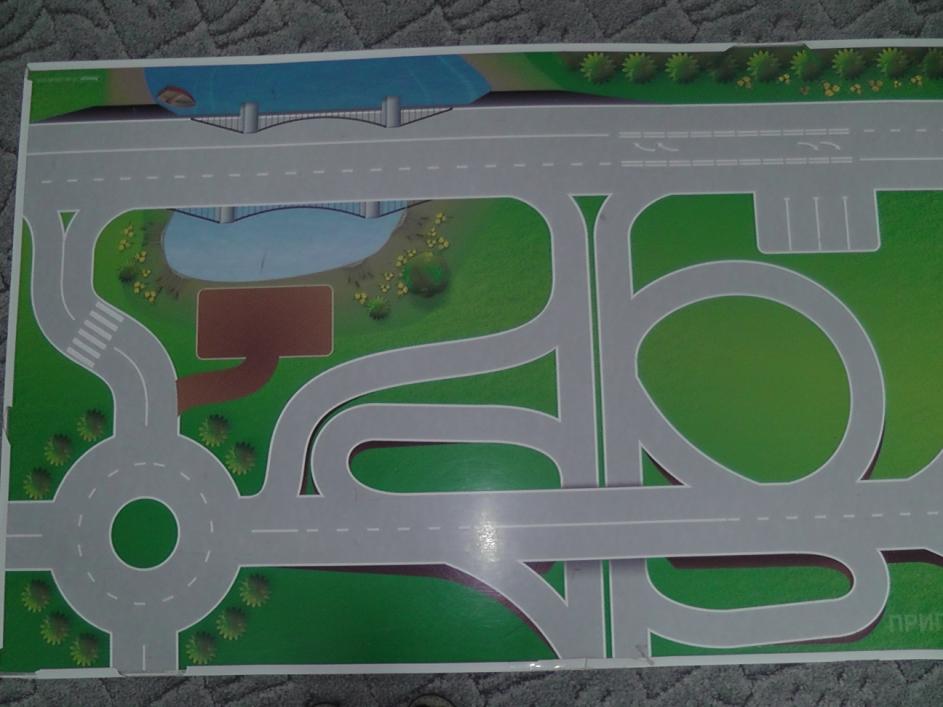 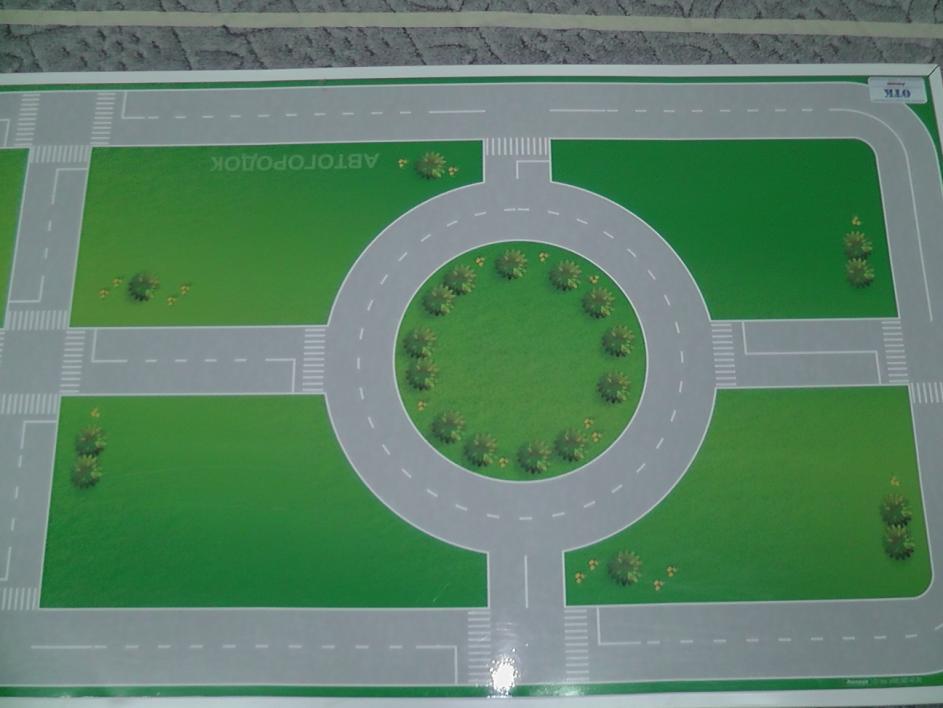 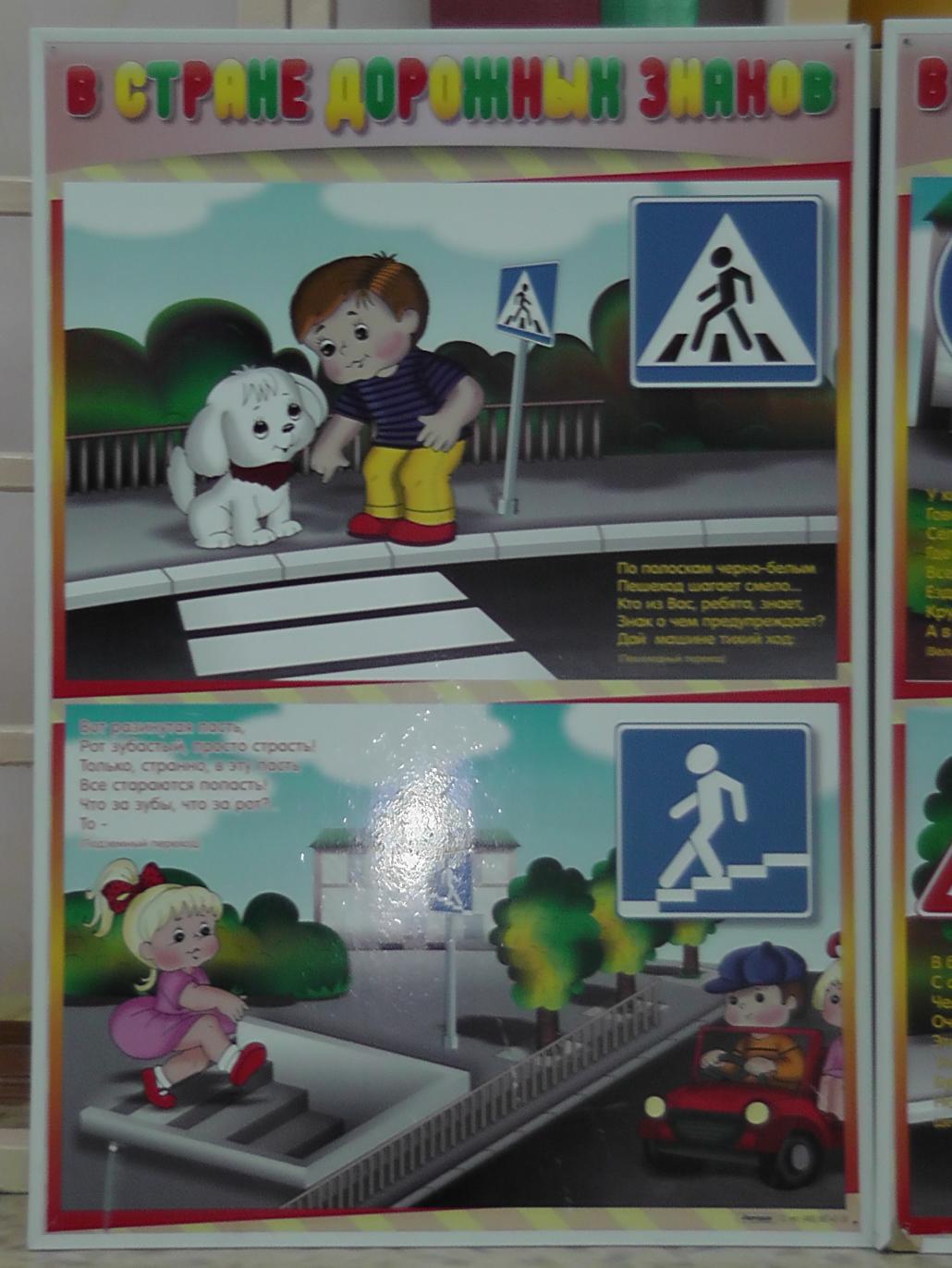 